Lecture Notes onObject Oriented Programming 3AID4-06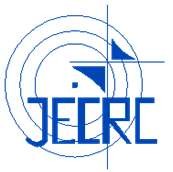 Unit IIDepartment of Artificial Intelligence & Data Science Jaipur Engineering College & Research Centre, JaipurVision of the InstituteTo become a renowned centre of outcome based learning and work toward academic, professional, cultural and social enrichment of the lives of individuals and communities.Mission of the InstituteM1: Focus on evaluation of learning outcomes and motivate students to inculcate research aptitude by project based learning.M2: Identify, based on informed perception of Indian, regional and global needs, the areas of focus and provide platform to gain knowledge and solutions.M3: Offer opportunities for interaction between academia and industry.M4: Develop human potential to its fullest extent so that intellectually capable and imaginatively gifted leaders can emerge in a range of professions.Vision of the Department        To prepare students in the field of Artificial Intelligence and Data Science for competing with        the global perspective through outcome based education, research and innovation.Mission of the DepartmentTo impart outcome based education in the area of AI&DS.To provide platform to the experts from institutions and industry of repute to transfer the knowledge to students for providing competitive and sustainable solutions.To provide platform for innovation and research.Program Outcomes (PO)Engineering knowledge: Apply the knowledge of mathematics, science, engineering fundamentals, and Artificial Intelligence & Data Science specialization to the solution of complex Artificial Intelligence & Data Science problems.Problem analysis: Identify, formulate, research literature, and analyze complex Artificial Intelligence & Data Science  problems reaching substantiated conclusions using first principles of mathematics, natural sciences, and engineering sciences.Design/development of solutions: Design solutions for complex Artificial Intelligence & Data Science problems and design system components or processes that meet the specified needs with appropriate consideration for the public health and safety, and the cultural, societal, and environmental considerations.Conduct investigations of complex problems: Use research-based knowledge and research methods including design of Artificial Intelligence & Data Science  experiments, analysis and interpretation of data, and synthesis of the information to provide valid conclusions.Modern tool usage: Create, select, and apply appropriate techniques, resources, and modern engineering and IT tools including prediction and modeling to complex Artificial Intelligence & Data Science  activities with an understanding of the limitations.The engineer and society: Apply reasoning informed by the contextual knowledge to assess societal, health, safety, legal and cultural issues and the consequent responsibilities relevant to the professional Artificial Intelligence & Data Science practice.Environment and sustainability: Understand the impact of the professional Artificial Intelligence & Data Science in societal and environmental contexts, and demonstrate the knowledge of, and need for sustainable development.Ethics: Apply ethical principles and commit to professional ethics and responsibilities and norms of the Artificial Intelligence & Data Science practice.Individual and team work: Function effectively as an individual, and as a member or leader in diverse teams, and in multidisciplinary settings in Artificial Intelligence & Data ScienceCommunication: Communicate effectively on complex Artificial Intelligence & Data Science activities with the engineering community and with society at large, such as, being able to comprehend and write effective reports and design documentation, make effective presentations, and give and receive clear instructions.Project management and finance: Demonstrate knowledge and understanding of the Artificial Intelligence & Data Science and management principles and apply these to one‟s own work, as a member and leader in a team, to manage projects and in multidisciplinary environments.Life-long learning: Recognize the need for, and have the preparation andability to engage in independent and life-long learning in the broadest contextof technological changein Artificial Intelligence & Data Science.Program Educational Objectives (PEO)PEO1: To provide students with the fundamentals of Engineering Sciences with more emphasis in Artificial Intelligence & Data Science by way of analyzing and exploiting engineering challenges.PEO2:To train students with good scientific and engineering knowledge so as to comprehend, analyze, design, and create novel products and solutions for the real life problems in Artificial Intelligence & Data Science PEO3: To inculcate professional and ethical attitude, effective communication skills, teamwork skills, multidisciplinary approach, entrepreneurial thinking and an ability to relate engineering issues with social issues for Artificial Intelligence & Data Science.PEO4: To provide students with an academic environment aware of excellence, leadership, written ethical codes and guidelines, and the self-motivated life-long learning needed for a successful professional career in Artificial Intelligence & Data Science.PEO5: To prepare students to excel in Industry and Higher education by Educating Students along with High moral values and Knowledge in Artificial Intelligence & Data Science.Syllabus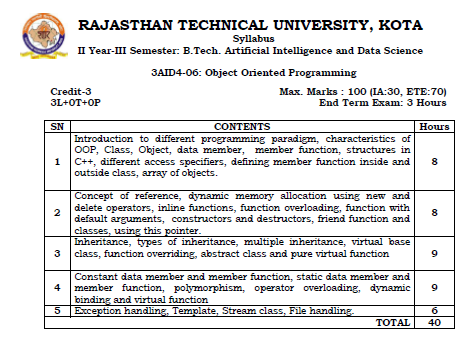 UNIT IIFUNCTION OVERLOADING:Overloading refers to the use of the same thing for different purposes . C++ also permits overloading functions .This means that we can use the same function name to creates functions that perform a variety of different tasks. This is known as function polymorphism in oops.Using the concepts of function overloading , a family of functions with one function name but with different argument lists in the functions call .The correct function to be invoked is determined by checking the number and type of the arguments but not on the function type.For example an overloaded add() function handles different types of data as shownbelow.//Declarationint add(int a, int b); //prototype 1int add (int a, int b, int c); //prototype 2 double add(double x, double y); //prototype 3 double add(double p , double q); //prototype4//function callcout<<add(5,10); //uses prototype 1 cout<<add(15,10.0); //uses prototype 4 cout<<add(12.5,7.5); //uses prototype 3 cout<<add(5,10,15); //uses prototype 2 cout<<add(0.75,5); //uses prototype 5A function call first matches the prototype having the same no and type of arguments and then calls the appropriate function for execution.The function selection invokes the following steps:-The compiler first	tries   to   find  an exact	match in which the types of actual arguments are the same and use that function.If an exact match is not found the compiler uses the integral promotions to the actual arguments such as:char to int float to double to find amatchWhen either of them tails ,the compiler tries to use the built in conversions to the actual arguments and them uses the function whose match is unique . If the conversion is possible to have multiple matches, then the compiler will give errormessage.Example:long square (long n); double square(double x);A function call suchas:-	square(lO)Will cause an error because int argument can be converted to either long or double .There by creating an ambiguous situation as to which version of square( )should be used.PROGRAM#include<iostream.h> int volume(double,int);double volume( double , int ); double volume(longint ,int ,int);main( ){cout<<volume(10)<<endl;cout<<volume(10)<<endl; cout<<volume(10)<<endl;}int volume( ini s){return (s*s*s); //cube}double volume( double r, int h){return(3.1416*r*r*h); //cylinder}long volume (longint 1, int b, int h){return(1*b*h); //cylinder}output:- 1000157.2595112500FRIEND FUNCTIONS:-We know private members can not be accessed from outside the class. That is a non - member function can't have an access to the private data of a class. However there could be a case where two classes manager and scientist, have been defined we should like to use a function income- tax to operate on the objects of both theseclasses.In such situations, c++ allows the common function lo be made friendly with both the classes , there by following the function to have access to the private data of these classes .Such a function need not be a member of any of these classes.To make an outside function "friendly" to a class, we have to simply declare this function as a friend of the classes as shown below :class ABC{public:friend void xyz(void);};The function declaration should be preceded by the keyword friend , The function is defined else where in the program like a normal C ++ function . The function definition does not use their the keyword friend or the scope operator :: . The functions that are declared with the keyword friend areknown as friend functions. A function can be declared as a friend in any no of classes. A friend function, as though not a member function , has full access rights to the private members of the class.A friend function processes certain special characteristics:It is not in the scope of the class to which it has been declared asfriend.Since it is not in the scope of the class, it cannot be called using the object of that class. It can be invoked like a member function without the help of anyobject.Unlike memberfunctions.Example:#include<iostream.h>class sample{public:}int a; int b;void setvalue( ) { a=25;b=40;} friend float mean( sample s);float	mean (samples){return (float(s.a+s.b)/2.0);}int main ( ){sample x;x . setvalue( );cout<<”mean value=”<<mean(x)<<endl; return(0);}output:mean value : 32.5A function friendly to two classes#include<iostream.h>class abc; class xyz{public:};int x;void setvalue(int x) { x-= I; } friend void max (xyz,abc);class abc{public:};int a;void setvalue( int i) {a=i; } friend void max(xyz,abc);void max( xyz m, abc n){if(m . x >= n.a)cout<<m.x;else}cout<< n.a;int main( ){abc j;j . setvalue( 10); xyz s; s.setvalue(20); max( s , j ); return(0);}SWAPPING PRIVATE DATA OF CLASSES:#include<iostream.h>class class-2; class class-1{int value 1;public:void indata( int a) { value=a; }void display(void) { cout<<value<<endl; }};	friend void exchange ( class-1 &, class-2 &);class class-2{public:int value2;void indata( int a) { value2=a; }void display(void) { cout<<value2<<endl; } friend void exchange(class-l & , class-2 &);};void exchange ( class-1 &x, class-2 &y){int temp=x. value 1;x. value I=y.valuo2; y.value2=temp;}output:int main( ){class-1 c1; class-2 c2; c1.indata(l00); c2.indata(200);cout<<”values before exchange:”<<endl; c1.display( );c2.display( ); exchange (c1,c2);cout<<”values after exchange :”<< endl; c1. display ( );c2. display ( ); return(0);}values before exchange100200values after exchange200100PROGRAM FOR ILLUSTRATING THE USE OF FRIEND FUNCTION:#include< iostream.h> classaccount1; classaccount2{private:int balance;public:account2( ) { balance=567; } void showacc2( ){cout<<”balanceinaccount2 is:”<<balance<<endl;friend int transfer (account2 &acc2, account1 &acc1,int amount);};class acount1{private:int balance;public:account1 ( ) { balance=345; }void showacc1 ( ){cout<<”balance in account1 :”<<balance<<endl;}friend int transfer (account2 &acc2, account1 &acc1 ,int amount);};int transfer ( account2 &acc2, account1 & acc1, int amount){if(amount <=accl . bvalance){acc2. balance + = amount; acc1 .balance - = amount;}}int main(){account1	aa; account2	bb;elsereturn(0);cout << “balance in the accounts before transfer:” ; aa . showacc1();bb . showacc2();cout << “amt transferred from account1 to account2 is:”; cout<<transfer ( bb,aa,100)<<endl;}output:cout<< “ balance in the accounts after the transfer:”; aa . showacc 1 ( );bb. showacc 2( ); return(0);balance in the accounts before transfer balance in account 1 is 345 balance in account2 is 567and transferred from account! to account2 is 100 balance in account 1 is245balance in account2 is667RETURNING OBJECTS:# include< iostream,h>class complex{public:float x; float y;void input( float real , float imag){x=real; y=imag;}friend complex sum( complex , complex); void	show ( complex);};complex sum ( complex c1, complex c2){complex c3; c3.x=c1.x+c2.x; c3.y=c1.y+c2.y; return c3;}void complex :: show ( complex c){cout<<c.x<<” +j “<<c.y<<endl;}output:intmain( ){complex a, b,c; a.input(3.1,5.65);b.input(2.75,1.2); c=sum(a,b);cout <<” a=”; a.show(a);cout <<” b= “; b.show(b);cout <<” c=” ; c.show(c); return(0);}a =3.1 + j 5.65b= 2.75+ j 1.2c= 5.55 + j 6.85POINTER TO MEMBERS;It is possible to take the address of a member of a class and assign it to a pointer. The address of a member can be obtained by applying the operator & to a “fully qualified” class member name.A class member pointer can be declared using the operator :: * with the class name.For Example:classA{private:int m;public:};void show( );We can define a pointer to the member m as follows : int A :: * ip = & A :: mThe ip pointer created thus acts like a class member in that it must be invoked with a class object. In the above statement. The phrase A :: * means “pointer - to - member of a class” . The phrase & A :: m means the “ Address of the m member of a class”The following statement is not valid : int *ip=&m ; // invalidThis is because m is not simply an int type data. It has meaning only when it is associated  with the class to which it belongs. The scope operator must be applied to both the pointer and the member.The	pointer ip  can now  be  used toaccessthe	m inside the member function (or friendfunction).Let us assume that “a” is an object of “ A” declared in a member function . We can access "m" using the pointer ip as follows.cout<< a . * ip; cout<< a.m; ap=&a;cout<< ap-> * ip; cout<<ap->a;The deferencing operator ->* is used as to accept a member when we use pointers to both the object and the member. The dereferencing operator. .* is used when the object itself is used with the member pointer. Note that * ip is used like a member name.We can also design pointers to member functions which ,then can be invoked using the deferencing operator in the main as shownbelow.(object-name.* pointer-to-member function) (pointer-to -object -> * pointer-to-memberfunction)The precedence of ( ) is higher than  that  of  .*  and  ->*  ,  so  the  parenthesis  are necessary.DEREFERENCING OPERATOR:#include<iostream.h> class M{public:int x; int y;void set_xy(int a,int b){}friend int sum(M);};int sum (M m){x=a; y=b;int M :: * px= &M :: x; //pointer to member x}int main ( ){M m;int M :: * py- & m ::y;//pointer to y M * pm=&m;int s=m.* px + pm->py; return(s);output:void(M::*pf)(int,int)=&M::set-xy;//pointer to function set-xy (n*pf)( 10,20);//invokes set-xy cout<<”sum=:”<<sum(n)<<cncil; n *op=&n; //point to object n( op->* pf)(30,40); // invokes set-xy cout<<”sum=”<<sum(n)<<end 1 ; return(0);}sum= 30 sum=70CONSTRUCTOR:A constructor is a special member function whose task is to initialize the objects of its class . It is special because its name is the same as the class name. The constructor is invoked when ever an object of its associated class is created. It is called constructor because it construct the values of data members of theclass.A constructor is declared and defined as follows://'class with a constructor class integer{public:int m,n:integer! void);//constructor declared};integer :: integer(void){m=0; n=0;}When a class contains a constructor like the one defined above it is guaranteed that an object created by the class will be initialized automatically.For example:-Integer int1; //object int 1 createdThis declaration not only creates the object int1 of type integerbutalso	initializes its data members m and n tozero.A constructor that accept no parameter is called the default constructor. The default constructor for class A is A :: A( ). If no such constructor  is defined, then the compiler supplies a default constructor.Therefore a statement such as :-A  a  ;//invokes the default constructor of thecompilerof	the compiler to create the object "a";Invokes the default constructor of the compiler to create the object a. The constructor functions have some characteristics:-They should be declared in the public section.They are invoked automatically when the objects arecreated.They don't have return types, not even void and therefore they cannot returnvalues.They cannot be inherited , though a derived class cancallthe base class constructor .Like other C++ function , they can have defaultarguments,Constructor can't bevirtual.An object with a constructor can't be used as a member of union.Example of default constructor:#include<iostream.h> #include<conio.h>class abc{private:char nm[];public:abc ( ){}cout<<”enter your name:”; cin>>nm;void display( ){}};cout<<nm;int main( ){clrscr( ); abc d; d.display();getch( ); return(0);}PARAMETERIZED CONSTRUCTOR:-the constructors that can take arguments are called parameterized constructors. Using parameterized constructor we can initialize the various data elements of different objects with different values when they are created.Example:-class integer{public:int m,n;integer( int x, int y);};integer:: integer (int x, int y){}m=x;n=y;implicitly.the argument can be passed to the constructor by calling the constructorinteger int 1 = integer(0,100); // explicit call integerint1(0,100);	//implicitecallCLASS WITH CONSTRUCTOR:-#include<iostream.h> class integer{public:int m,n;integer(int,int); void display(void){cout<<”m=:”<<m ; cout<<”n=”<<n;}};integer :: integer( int x,int y) // constructor defined{m=x; n=y;}int main( ){output:object 1 m=0 n=100object2 m=25 n=25integer int1(0,100);	// implicit call integerint2=integer(25,75);cout<<” \nobjectl“<<endl; int1.display();cout<<” \n object2 “<<endl; int2.display();}Example:-#include<iostream.h> #include<conio.h> class abc{private:char nm [30]; int age;public:abc ( ){ }// default abc ( char x[], int y); void get( ){cout<<”enter your name:”; cin>>nm;cout<<” enter your age:”; cin>>age;}void display( ){cout<<nm«endl; cout«age;}};abc : : abc(char x[], int y){}void main( ){abc 1;strcpy(nm,x); age=y;abc m=abc("computer",20000); l.get();l.dispalay( );m.d isplay (); getch( );}OVERLOADED CONSTRUCTOR:-#include<iostream.h> #include<conio.h>class sum{private;int a; int b; int c; float d;double e;public:sum ( ){cout<<”enter a;”; cin>>a; cout<<”enter b;”; cin>>b;cout<<”sum= “<<a+b<<endl;}sum(int a,int b);sum(int a, float d,double c);};sum :: sum(int x,int y){a=x; b=y;}sum :: sum(int p, float q ,double r){a=p; d=q; e=r;}void main( ){clrscr( ); sum 1;sum m=sum(20,50); sum n= sum(3,3.2,4.55); getch();}output:enter a : 3 enter b : 8 sum=11 sum=70 sum=10.75COPY CONSTRUCTOR:A copy constructor is used to declare and initialize an object from another object.Example:-the statementinteger 12(11);would define the object 12 and at the same time initialize it to the values of 11.Another form of this statement is : integer 12=11;The process of initialization through a copy constructor is known as copy initialization.Example:- #incliide<iostream.h>class code{int id;publiccode ( ) { } //constructorcode (int a) { id=a; } //constructor code(code &x){Id=x.id;}void display( ){cout<<id;}};int main( ){code A(100); code B(A); code C=A; code D; D=A;cout<<” \n id of A :”; A.display( ); cout<<” \nid of B :”; B.display( ); cout<<” \n id of C:”; C.display( ); cout<<” \n id of D:”; D.display( );}output :-id of A:100 id of B:100 id of C:100 id ofD:100DYNAMIC CONSTRUCTOR:-The constructors can also be used to allocate memory while creating objects . This will enable the system to allocate the right amount of memory for each object when the objects are not of the same size, thus resulting in the saving of memory.Allocate of memory to objects at the time of their construction is known as dynamic constructors of objects. The memory is allocated with the help of new operator.Example:-#include<iostream.h> #include<string.h> class string{char *name;public: int	length;string (){length=0;name= new char [length+1]; /* one extra for \0 */}string( char *s) //constructor 2{length=strlen(s); name=new char[length+1]; strcpy(name,s);}void display(void){cout<<name<<endl;}void join(string &a .string &b){length=a. length +b . length; delete name;name=new char[length+l]; /* dynamic allocation */ strcpy(name,a.name);strcat(name,b.name);}};int  main(){char * first = “Joseph” ;string name1(first),name2(“louis”),naine3( “LaGrange”),sl,s2; sl.join(name1,name2);s2.join(s1,name3); namel.display( ); name2.display( ); name3.display( ); s1.display();s2.display();}output :-Joseph Louis language Joseph LouisJoseph Louis LanguageDESTRUCTOR:-A destructor, us the name implies is used to destroy the objects that have been created by a constructor. Like a constructor, the destructor is a member function whose name is the same as the class name but is preceded by atilde.For Example:-~ integer( ) { }A destructor never takes any argument nor does it return any value. It will be invoked implicitly by the compiler upon exit from the program to clean up storage that is no  longer accessible. It is a good practice to declare destructor in a program since it releases memory space for future use.Delete is used to free memory which is created by new.Example:-matrix : : ~ matrix( ){for(int i=0; i<11;i++)delete p[i]; delete p;}IMPLEMENTATAION OF DESTRUCTORS:-#include<iostream.h>int count=0; class alpha{public:alpha( ){count ++;cout<<”\n no of object created :”<<endl;}~alpha( ){}};int  main(){cout<<”\n no of object destroyed :” <<endl; coutnt--;cout<<” \n \n enter main \n:”; alpha A1,A2,A3,A4;{cout<<” \n enter block 1 :\n”;alpha A5;}{cout<<” \n \n enter block2 \n”; alphaA6;}cout<<\n re-enter main \n:”; return(0);}output:- enter mainno of object created 1 no of object created 2 no of object created 3 no of object created 4 enter block1no of object created 5 no of object destroyed 5 enter block2no of object created 5 no of object destroyed 5 re-enter mainno of object destroyed 4 no of object created 3 no of object created 2 no of object created1Example :-#include<iostream.h> int x=l;class abc{public:abc( ){}~abc( ){x--;cout<<”construct the no”<<x<<endl;cout<<”destruct the no:”<<x<<endl; x--;}};int main( ){abc I1,I2,I3,I4;cout«ll«12«13«l4«endl; return(0);}New & Delete OperatorsDynamic memory allocation means creating memory at runtime. For example, when we declare an array, we must provide size of array in our source code to allocate memory at compile time.But if we need to allocate memory at runtime me must use new operator followed by data type. If we need to allocate memory for more than one element, we must provide total number of elements required in square bracket[ ]. It will return the address of first byte of memory.Syntax of new operatorDelete operator is used to deallocate the memory created by new operator at run-time. Once the memory is no longer needed it should by freed so that the memory becomes available again for other request of dynamic memory.Syntax of delete operatorExample of c++ new and delete operatorvoid main(){int size,i; int *ptr;cout<<"\n\tEnter size of Array : "; cin>>size;ptr = new int[size];//Creating memory at run-time and return first byte of address to ptr.for(i=0;i<5;i++)	//Input arrray fromuser.{cout<<"\nEnter any number : "; cin>>ptr[i];}for(i=0;i<5;i++)	//Output arrray toconsole.cout<<ptr[i]<<", "; delete[] ptr;//deallocating all the memory created by new operator}Output :Enter size of Array : 5 Enter any number : 78 Enter any number : 45 Enter any number : 12 Enter any number : 89 Enter any number : 5678, 45, 12, 89, 56,Course OutcomesMapping of Course Outcomes with Program OutcomesH=3, M=2, L=1Course OutcomesMapping of Course Outcomes with Program OutcomesH=3, M=2, L=1Course OutcomesMapping of Course Outcomes with Program OutcomesH=3, M=2, L=1Course OutcomesMapping of Course Outcomes with Program OutcomesH=3, M=2, L=1Course OutcomesMapping of Course Outcomes with Program OutcomesH=3, M=2, L=1Course OutcomesMapping of Course Outcomes with Program OutcomesH=3, M=2, L=1Course OutcomesMapping of Course Outcomes with Program OutcomesH=3, M=2, L=1Course OutcomesMapping of Course Outcomes with Program OutcomesH=3, M=2, L=1Course OutcomesMapping of Course Outcomes with Program OutcomesH=3, M=2, L=1Course OutcomesMapping of Course Outcomes with Program OutcomesH=3, M=2, L=1Course OutcomesMapping of Course Outcomes with Program OutcomesH=3, M=2, L=1Course OutcomesMapping of Course Outcomes with Program OutcomesH=3, M=2, L=1Course OutcomesMapping of Course Outcomes with Program OutcomesH=3, M=2, L=1Course OutcomesMapping of Course Outcomes with Program OutcomesH=3, M=2, L=1Course OutcomesMapping of Course Outcomes with Program OutcomesH=3, M=2, L=1Course OutcomesMapping of Course Outcomes with Program OutcomesH=3, M=2, L=1Course OutcomesMapping of Course Outcomes with Program OutcomesH=3, M=2, L=1SemesterSubjectCodeL/ T/ PCOP O 1P O 2P O 3P O 4P O 5P O 6P O 7P O 8P O 9P O 10P O 11P O 12IIIObject Oriented Programming3AID4-06LDescribe the OOPs paradigm with the concept of objects, classes, data member and member function.333222110113IIIObject Oriented Programming3AID4-06LExplain the memory management techniques using constructors, destructors, pointers and friend function.333322111213IIIObject Oriented Programming3AID4-06LClassify and demonstrate the various Inheritance and polymorphism techniques.333321221213IIIObject Oriented Programming3AID4-06LDefine exception handling and file handling.  333211111113